.HEEL, HITCH, HEEL, HITCH, SIDE, BEHIND, SIDE, HOLDOptional: slap right knee hitch with right handHEEL, HITCH, HEEL, HITCH, SIDE, BEHIND, ¼ TURN LEFT, HOLDOptional: slap left knee hitch with left handHEEL, TOE, FORWARD LOCK FORWARD, HEEL, TOE, FORWARD LOCK FORWARDHEEL TWISTS LEFT, RIGHT, CENTERREPEATFINISHTo end the dance, turn ½ right, bouncing both heels 4 times to face the frontRock & Roll In A Cowboy Hat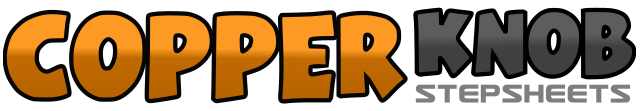 .......Count:27Wall:4Level:Beginner.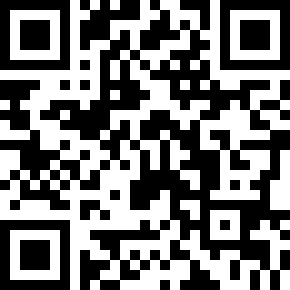 Choreographer:Barbara Hile (AUS)Barbara Hile (AUS)Barbara Hile (AUS)Barbara Hile (AUS)Barbara Hile (AUS).Music:Rock & Roll In A Cowboy Hat - Slim DustyRock & Roll In A Cowboy Hat - Slim DustyRock & Roll In A Cowboy Hat - Slim DustyRock & Roll In A Cowboy Hat - Slim DustyRock & Roll In A Cowboy Hat - Slim Dusty........1-2-3-4Touch right heel forward, hitch right knee up, touch right heel forward, hitch right knee up5-6-7-8Step right to right side, cross step left behind right, step right to right side, hold1-2-3-4Touch left heel forward, hitch left knee up, touch left heel forward, hitch left knee up5-6-7-8Step left to left side, cross step right behind left, turn ¼ left, step forward on left, hold1-2-3&4Touch right heel forward to right diagonal, touch right toe back, step lock forward to right diagonal right, left, right5-6-7&8Touch left heel forward to left diagonal, touch left toe back, step lock forward to left diagonal left, right, left1-2-3Twist both heels to the left, to the right and then to center